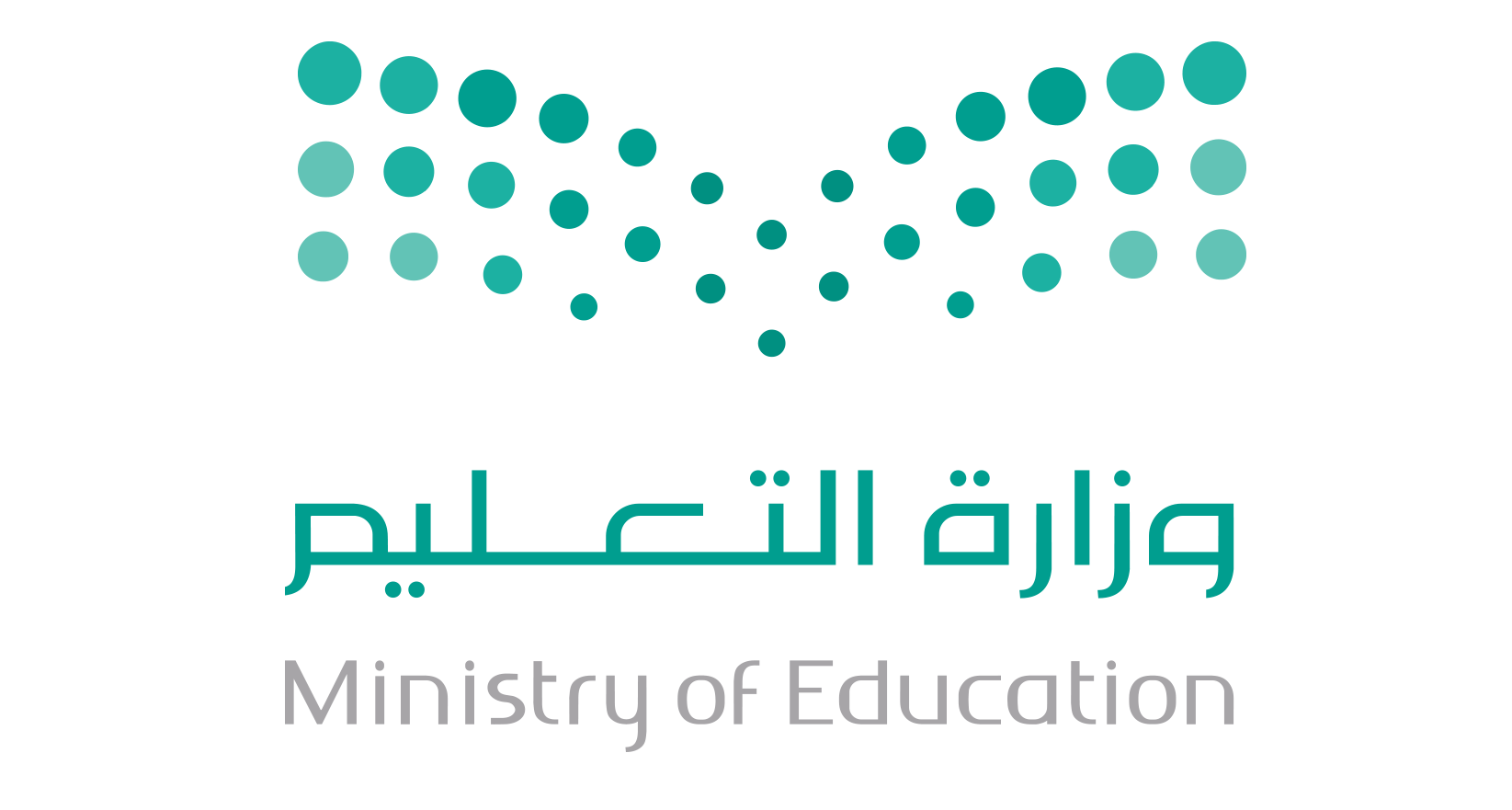 مع تمنياتنا لكم دوام التوفيق والنجاح ,,          معلم المادة: حمدان الغمويالسؤال الأول : ضع علامة (√) أمام العبارة الصحيحية وعلامة (X) أمام العبارة الخاطئة :-السؤال الأول : ضع علامة (√) أمام العبارة الصحيحية وعلامة (X) أمام العبارة الخاطئة :-السؤال الأول : ضع علامة (√) أمام العبارة الصحيحية وعلامة (X) أمام العبارة الخاطئة :-1الفن هو جزء من التطور البشري لأنه يتصل اتصالاً وثيقاً بعمليات الادراك العقلي والتفكير   (        )2الفنان ليس من الضروري يمتلك القدرة على تحويل ادراكة البصري لأشياء الى تعبير ملموس في شكل مادي   (        )3ميز الله الانسان ان باقي المخلوقات بقدراتة العقلية والعالية والمهارات الفكرية التي تساعدة على انتاج العديد من الاعمال والانشطة الفنية   (        )4الفن لا يعتبر من التفاهم والترابط الانساني   (        )5يؤدي الفن الى تحقيق المتعة عن طريق إنتاج الاعمال الفنية وتدوقها   (        )السؤال الثاني : اختر الإجابة الصحيحية من بين الخيارات التالية :- السؤال الثاني : اختر الإجابة الصحيحية من بين الخيارات التالية :- السؤال الثاني : اختر الإجابة الصحيحية من بين الخيارات التالية :- السؤال الثاني : اختر الإجابة الصحيحية من بين الخيارات التالية :- 1من انواع الفن التشكيلي ما يلي :- من انواع الفن التشكيلي ما يلي :- من انواع الفن التشكيلي ما يلي :- 1الرسمالنحتجميع ما ذكر2يتعلم الفرد من خلالها العديد من المهارات والخبرات والمعلومات نتيجة استخدام خامات متنوعة وتنمية قدراته من جاب اخر هو :-يتعلم الفرد من خلالها العديد من المهارات والخبرات والمعلومات نتيجة استخدام خامات متنوعة وتنمية قدراته من جاب اخر هو :-يتعلم الفرد من خلالها العديد من المهارات والخبرات والمعلومات نتيجة استخدام خامات متنوعة وتنمية قدراته من جاب اخر هو :-2لاشغال الفنيةالفن الجداريجميع ما ذكر3هو عملية معرفية تساعد الفرد على فهم واستيعاب العالم الخارجي المحيط بة ليتمكن من التعامل من خلال اختيار الانماط السلوكية له هو :-هو عملية معرفية تساعد الفرد على فهم واستيعاب العالم الخارجي المحيط بة ليتمكن من التعامل من خلال اختيار الانماط السلوكية له هو :-هو عملية معرفية تساعد الفرد على فهم واستيعاب العالم الخارجي المحيط بة ليتمكن من التعامل من خلال اختيار الانماط السلوكية له هو :-3البعد الادراكي للفنون البصريةالفن التشكيليجميع ما ذكر4من العوامل التي تدخل في بناء العمل الفني للبعد الادراكي ما يأتي  :- من العوامل التي تدخل في بناء العمل الفني للبعد الادراكي ما يأتي  :- من العوامل التي تدخل في بناء العمل الفني للبعد الادراكي ما يأتي  :- 4العوامل النفسيةالعوامل الموضوعيةجميع ما ذكر5ترتكز عملية الادراك البصري في عدة مبادئ وقوانين تتمثل في الاتي :-ترتكز عملية الادراك البصري في عدة مبادئ وقوانين تتمثل في الاتي :-ترتكز عملية الادراك البصري في عدة مبادئ وقوانين تتمثل في الاتي :-5التقاربالتشابةجميع ما ذكرالسؤال الثالث : السؤال الثالث : أماهي الألوان التي ذكرت في القران الكريم؟١-٢-٣-بماهي المدرسة التي اعتمدت على الاشكال الهندسية؟-